Сокращение сроков предоставления сведений ЕГРН для ветерановОдной из главных памятных дат в России стал День Победы  9 Мая. Страницы, опаленные войной, в книге истории все дальше от нас. И все меньше с нами остается тех, кто мог бы поделиться своими воспоминаниями, внесенными уроками жизни и смерти из фронтовой школы. Им важно знать, что мы не забыли и всегда будем помнить их вклад в дело Великой Победы. Хранить нашу общую память и продолжать поддерживать наших дорогих ветеранов – долг не только государства, но и каждого из нас.В связи с этим, филиал ФГБУ «ФКП Росреестра» по Орловской области принимает комплекс мер, направленных на повышение качества и доступности госуслуг Росреестра для ветеранов Великой Отечественной войны. Сокращён срок рассмотрения запросов о предоставлении сведений, содержащихся в Едином государственном реестре недвижимости, поданных ветеранами Великой Отечественной войны или их представителями до 1 рабочего дня со дня получения такого запроса. Услуга будет предоставлена на основании предъявленного удостоверения ветерана ВОВ, или доверенности представителей и копии удостоверения.Данная акция проводится на постоянной основе.Пресс-служба филиала ФГБУ «ФКП Росреестр» по Орловской области.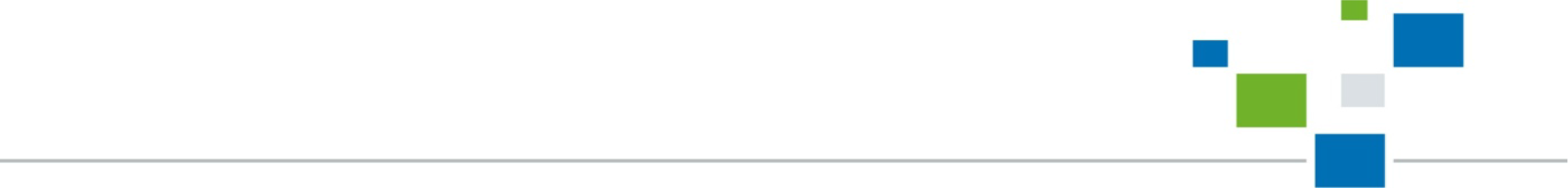 